Well done Year 4! We’ve made it!  We’re in our final week of the school year and your final days until you fly my Year 4 nest!  For English/Art this week, why not have a try at this activity that you could prepare for going into Year 5?  Mrs Brogan and Mrs Aves would love to find out more about you and this is a really creative way you could organise your work.I’ve attached a T shirt template showing you some of the ideas you could include; however you may wish to include some different ones, or to divide up the parts into smaller shapes as you have so many ideas you would like to display!! (The football has been attached to give you further presentation ideas if you need.)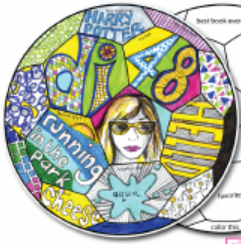 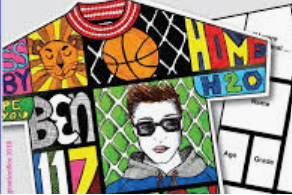 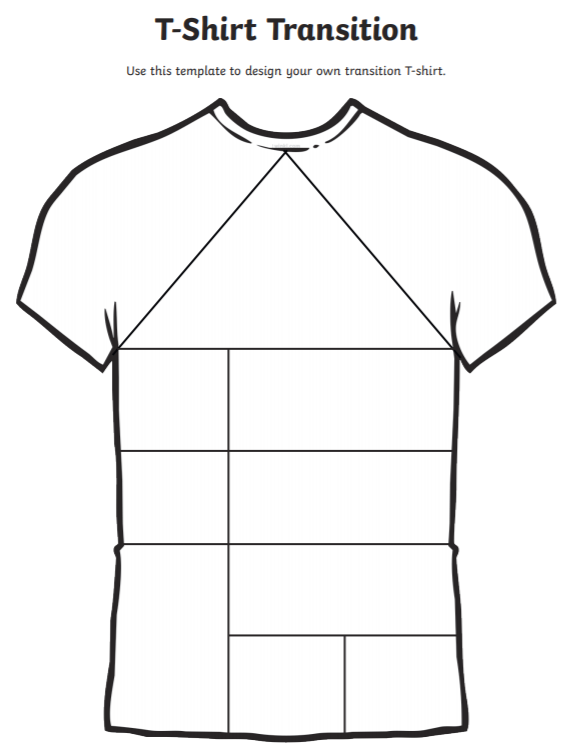 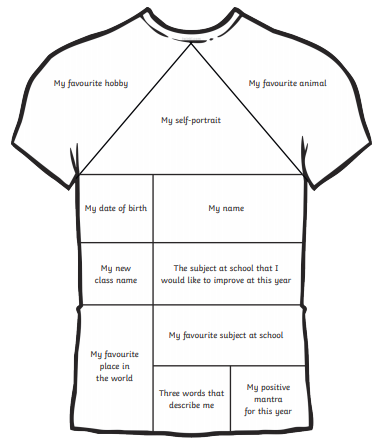 